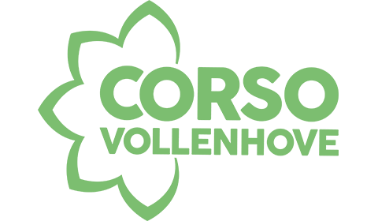 Benodigdheden:Gekleurde rijst    (dag eerder gemaakt)Houten bordjeEenvoudige kleurplaatLijmWerkzijze:Kies een eenvoudige kleurplaat uit, bv  of  of                van internet en print deze uit op A4 papier.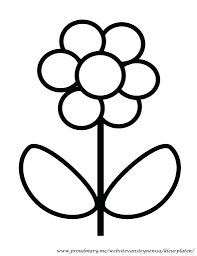 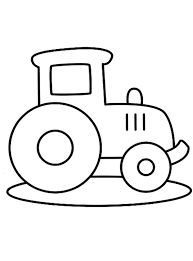 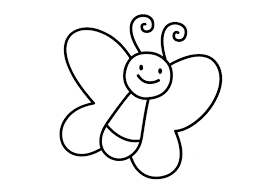 Plak deze kleurplaat op het houtKies de kleuren rijst uit die je nodig bentLijm delen in en plak de rijstkorrels per kleur op de kleurplaat. Je kan de rijstkorrels strooien of netjes 1 voor 1 opplakken met behulp van een sateprikkertje.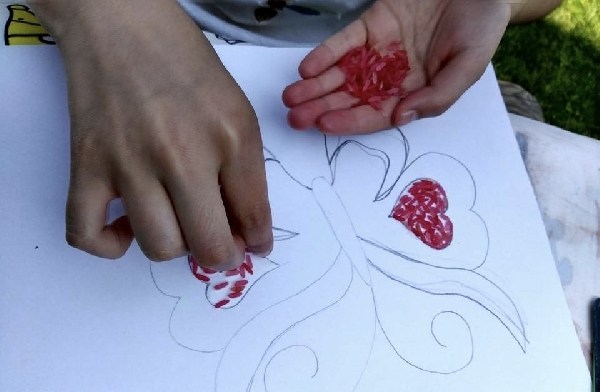 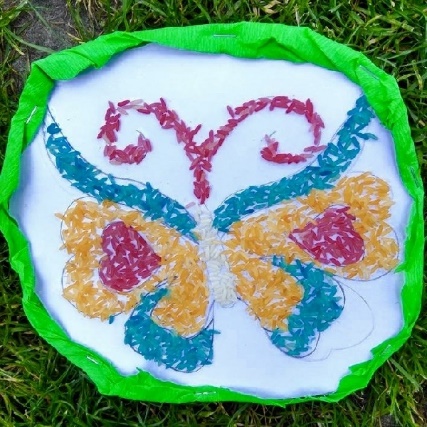 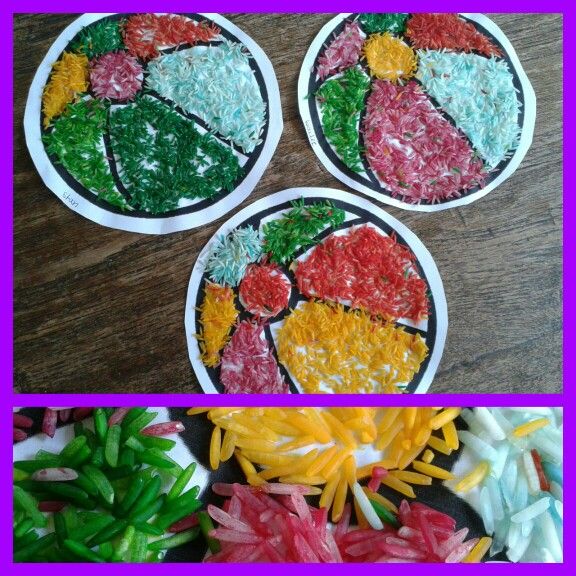 